Evaluatieverslag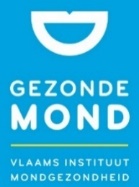 implementatie mondzorgbeleid WZC ‘X’In stap 6 wordt dit sjabloon evaluatieverslag gebruikt door de leden van het mondzorgteam om de resultaten van de evaluatie in kaart te brengen, dit al dan niet onder begeleiding/ondersteuning van de procesbegeleider.6.1 EffectevaluatieOm het effect van de interventie na te gaan, worden een aantal uitkomstindicatoren bijgehouden gedurende het traject. Dit om het resultaat te meten. De indicatoren voor de effectmeting kan je terugvinden in het draaiboek. Overloop deze indicatoren. Neem het rapport (T1) van de kennis- en attitude vragenlijst* erbij en de indicatoren (T1) die werden gerapporteerd via de indicatorentool mondzorg ernaast. Beantwoord samen met de leden van het mondzorgteam volgende vragen. *Bij een responsgraad van > 20 inzendingen per WZC wordt een rapport opgesteld door Gezonde Mond met de belangrijkste (geanonimiseerde) resultaten van de online vragenlijst.Welke indicatoren zijn niet en welke indicatoren zijn opmerkelijk wél veranderd in vergelijking met de nulmeting?Antwoord:Werden de doelstellingen die in het begin werden afgesproken behaald?Antwoord:Zijn de resultaten in lijn met jullie verwachtingen? Wat is volgens jullie de verklaring?Antwoord:6.2 ProcesevaluatieHoe het proces van implementeren is verlopen binnen de organisatie is ook belangrijk om na te gaan. Dit om eventuele belemmerende en bevorderende factoren op te sporen en bij te sturen. De indicatoren voor de procesmeting kan je terugvinden in het draaiboek. Overloop de indicatoren en beantwoord samen met de leden van het mondzorgteam volgende vragen. Welke indicatoren zijn niet en welke indicatoren zijn opmerkelijk wél veranderd in vergelijking met de nulmeting?Antwoord:Wat heeft de organisatie verder nodig om tot een doeltreffend mondzorgbeleid te komen?Antwoord: Zijn de resultaten in lijn met jullie verwachtingen? Wat is volgens jullie de verklaring?Antwoord:6.3 StructuurevaluatieDe indicatoren die de verandering in de structuur binnen de organisatie nagaan, staan ook vermeld in het draaiboek. Overloop de indicatoren en ga na samen met de leden van het mondzorgteam of deze indicatoren al dan niet aanwezig zijn (bv. is er een duidelijk uitgeschreven mondzorgbeleid aanwezig in de organisatie?). Voor deze indicatoren is een eenvoudig aan/afwezig evaluatie voldoende. Wat valt op?Welke indicatoren zijn niet en welke indicatoren zijn opmerkelijk wél veranderd in vergelijking met de nulmeting?Antwoord:6.4 Evaluatie dagelijkse uitvoeringBelemmerende en bevorderende factoren worden zoveel mogelijk (systematisch) gesignaleerd naar het mondzorgteam. In dit verslag worden de meest voorkomende problemen (kunnen zich voordoen op bewoners-afdelings-organisatie niveau) gecapteerd.Wat werkt bevorderlijk? Wat behouden we?Antwoord:Wat werkt belemmerend? Wat waren de meest gesignaleerde knelpunten? 6.5 Bijsturing actieplanOp basis van knelpunten die aanbod kwamen bij opdracht 6.4 ‘evaluatie dagelijkse uitvoering’ worden in deze opdracht aanpassingen van het actieplan voorgesteld. In deze fase kunnen ook (nieuwe) prioriteiten en doelstellingen opgesteld worden. Bv. zijn er bijkomende opleidingen nodig? Het is belangrijk dat er op vastgestelde tijdstippen teruggekoppeld wordt over de resultaten van het actieplan naar betrokken partijen (mondzorgteam, directie, procesbegeleider,…).Is het actieplan bijgestuurd? Zoja, wat is er veranderd in vergelijking met wat in het begin werd opgesteld?Antwoord: Hoe gemotiveerd zijn de verschillende afdelingen volgens jullie om het actieplan verder te zetten? Antwoord: